                                                   Отчет о проведении единого дня родительских собраний «Летний отдых -2019г»  в  МКОУ «Апшинская СОШ»В исполнении приказа Министерства образования и науки РД №835-09/19 от 17 апреля 2019г в МКОУ « Апшиская СОШ состоялся единый день  родительских собраний. В целях организации полноценного отдыха детей собрания прошли во всех классах. Родителям был предоставлен полный список имеющихся в  Буйнакском районе и Республике Дагестан детских оздоровительных лагерей отдыха. На собраниях перед  родителями выступили классные руководители, социальный педагог-Тагирова Султанат Алиевна, психолог- Шайхова Шахрузат Магомедовнаи учитель физкультуры   Гаджиев Батдал Исматулаевич. Они объясняли родителям, что детям лучше отдыхать в  оздоровительных  лагерях, чем где то. Во всех лагерях сегодня можно получить прекрасное питание  и  полноценный отдых. Учитель физкультуры Батдал  Исматулаевич рассказал родителям, что детские лагеря имеют и хорошее спортивное оборудование. В лагерях дети летом смогут укрепить свое здоровье.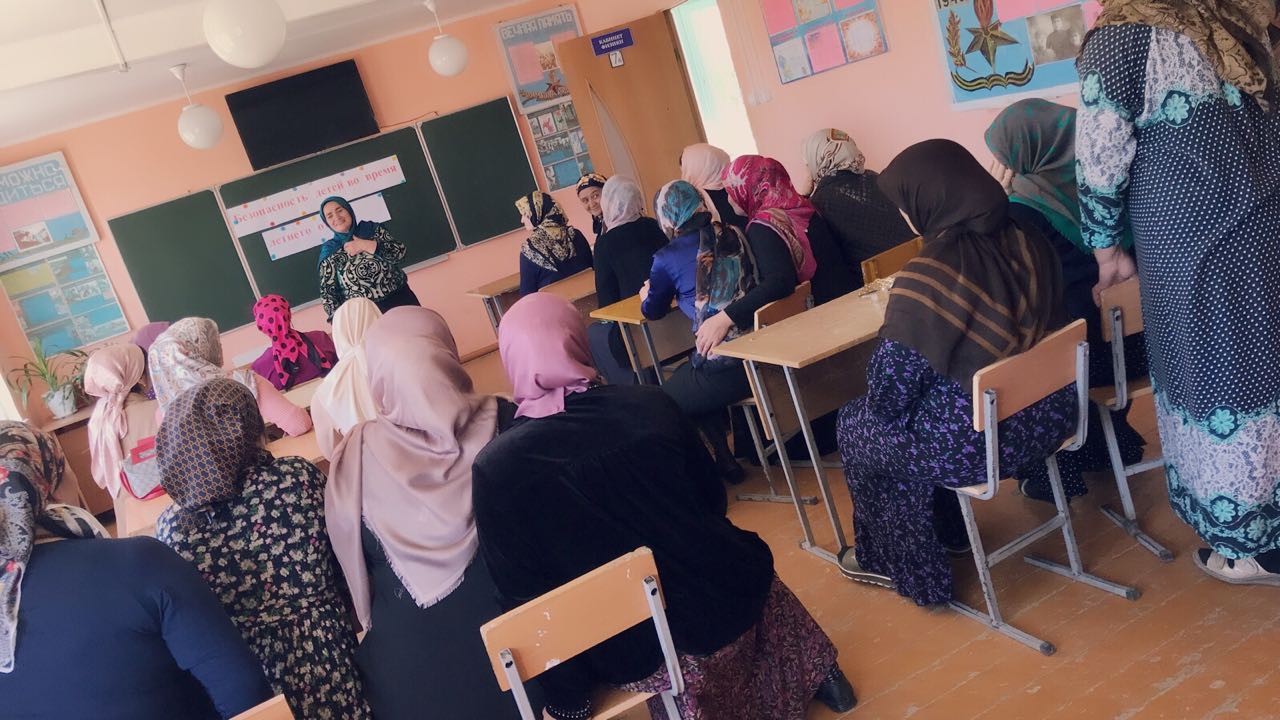  Общее родительское собрание1-4 кл. Перед родителями выступила социальный педагог Тагирова С.А.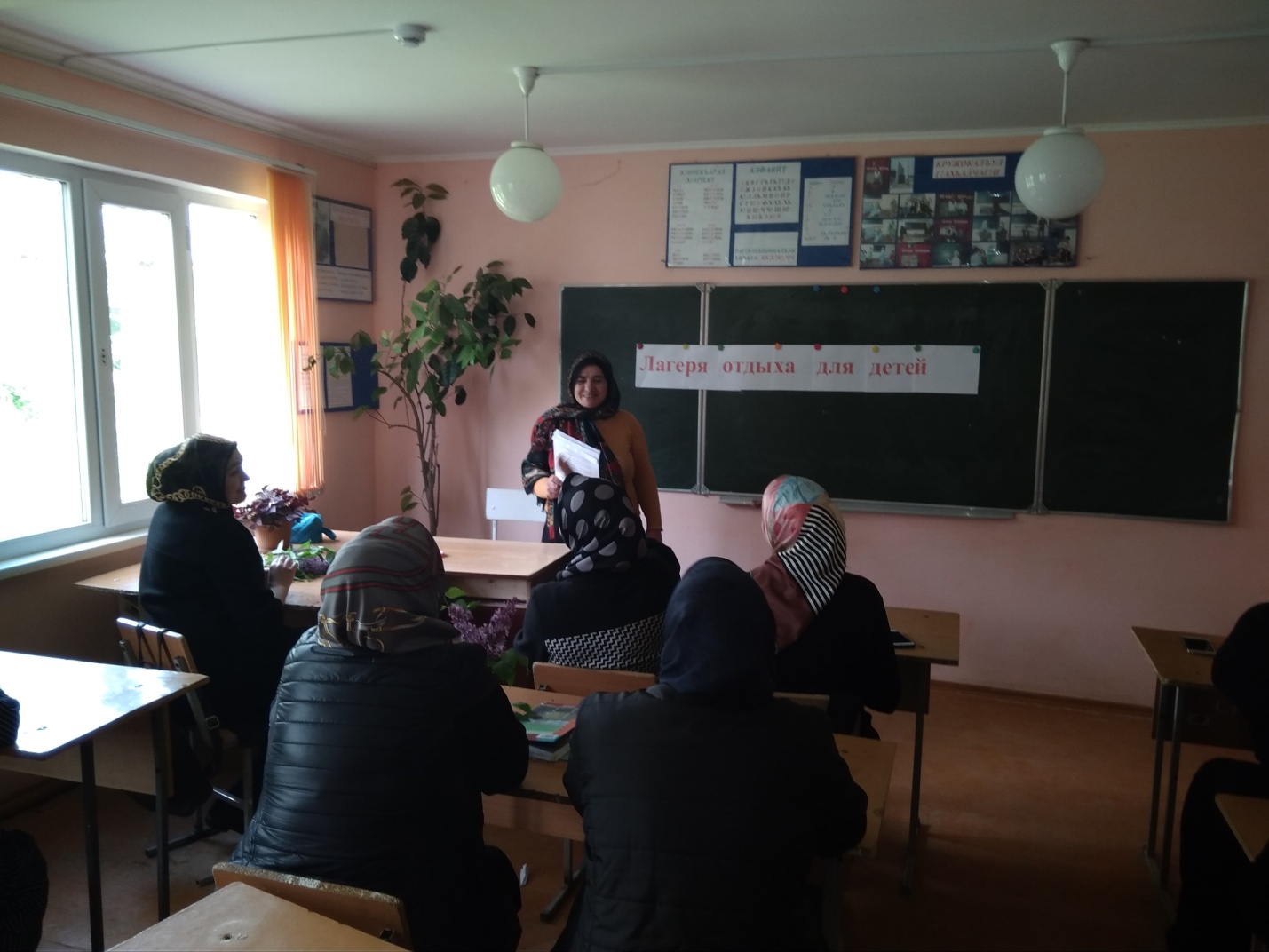 5а кл. Перед родителями выступила классная руководительница Саида Шарапутдиновна и соц.педагог Султанат Алиевна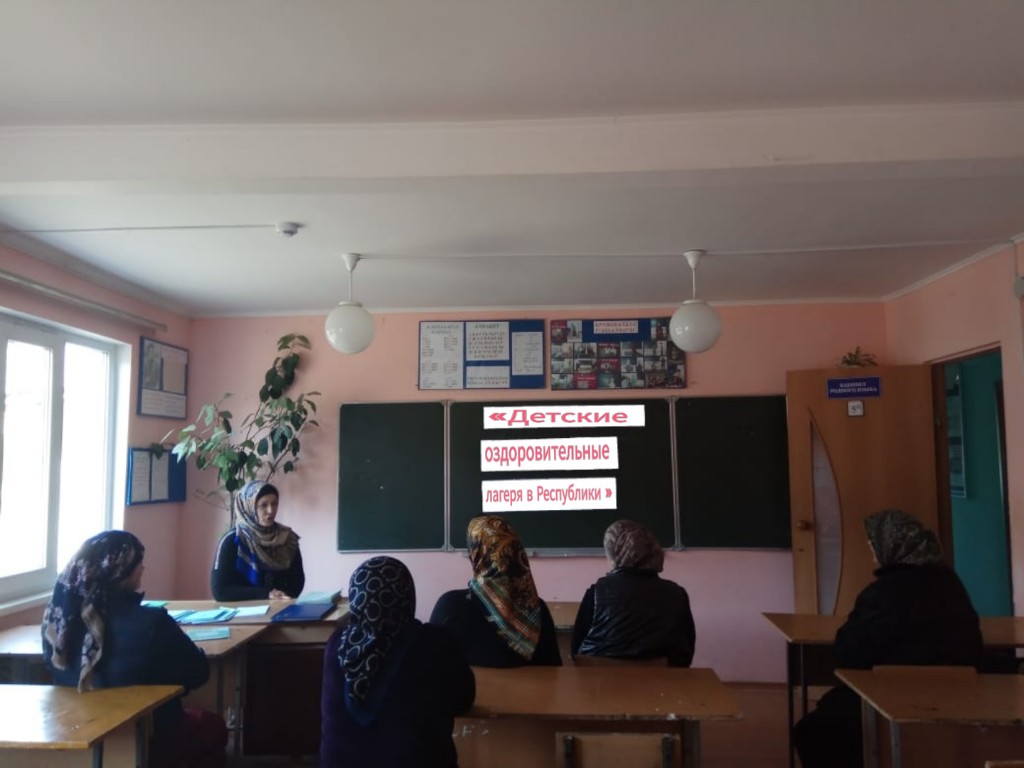 5б класс. Родительское собрание по летним  оздоровительным лагерям провела кл.рук Магомедова Зульфия Абдулгалимовна.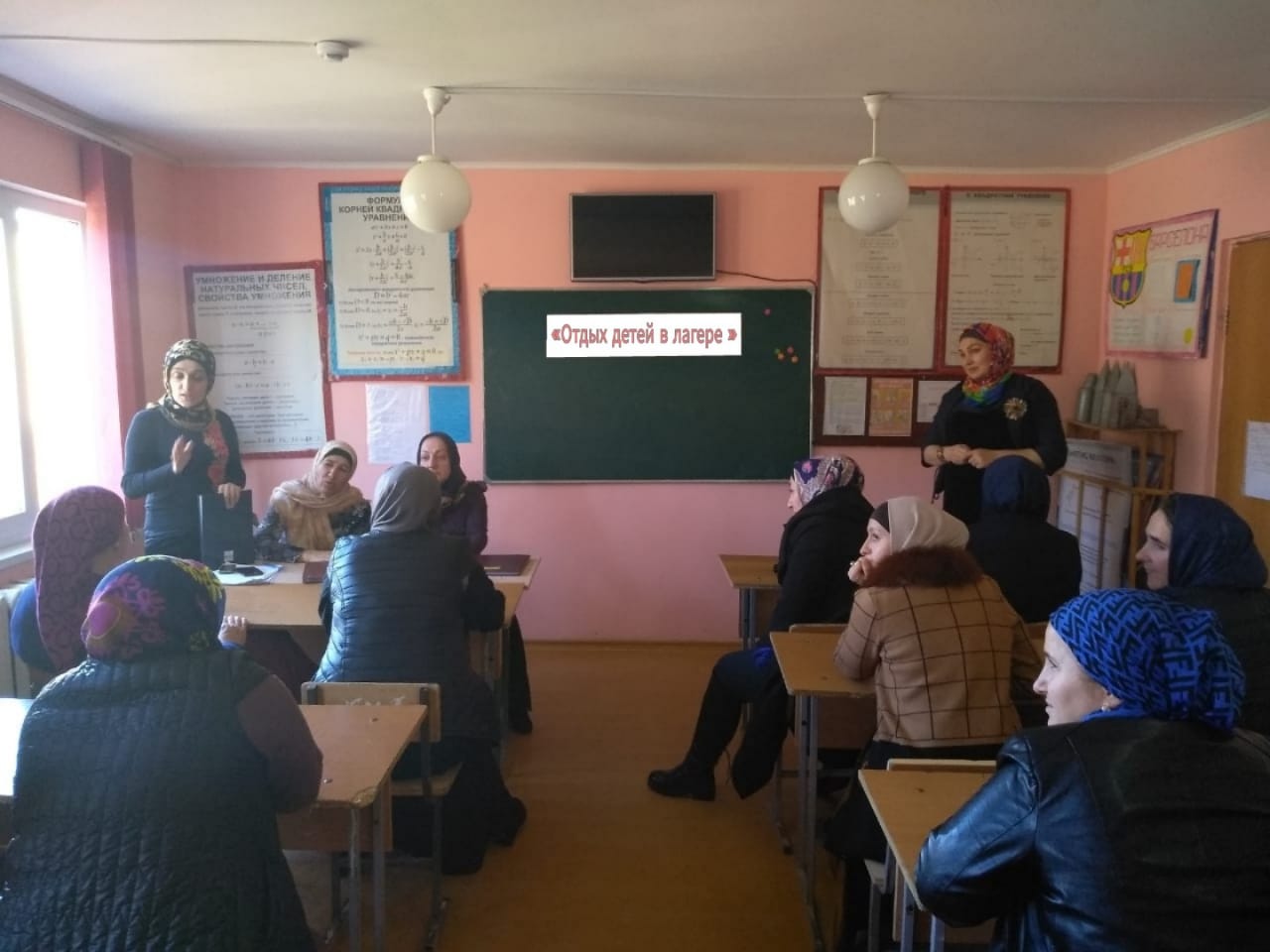 6класс. Перед родителями выступила кл.рук. Патимат Абдурахмановна и психолог Шахрузат Магомедовна7класс. На родительском собрании с темой «Очень интересный отдых в лагере» выступила кл. рук. Патимат Дациевна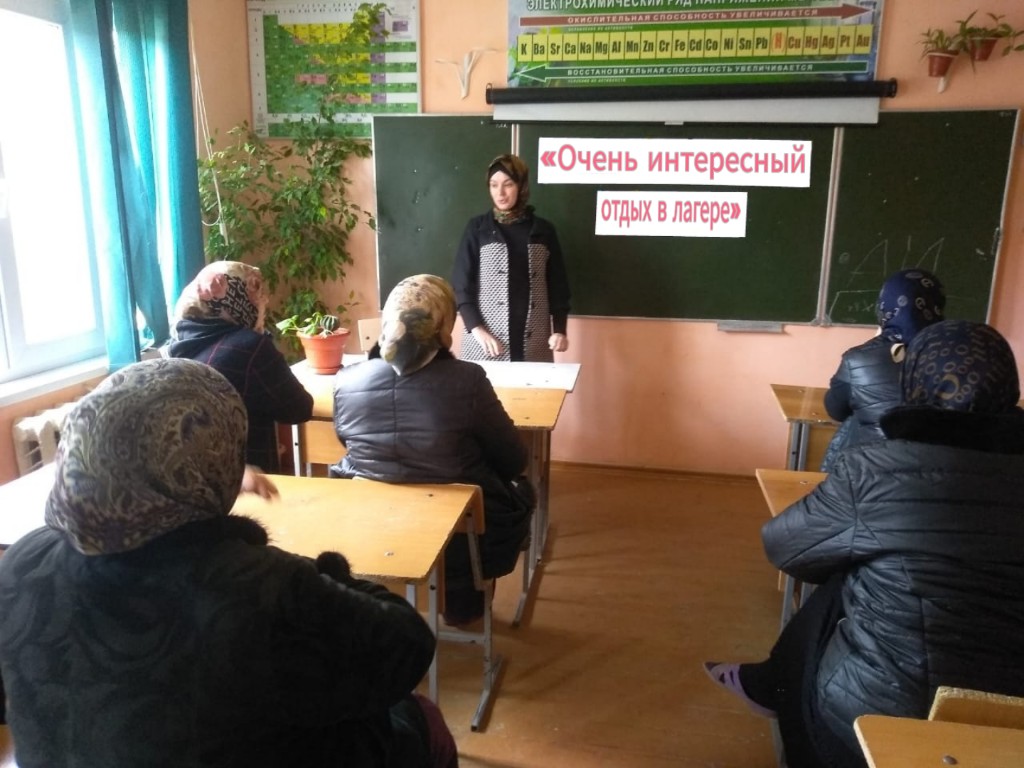 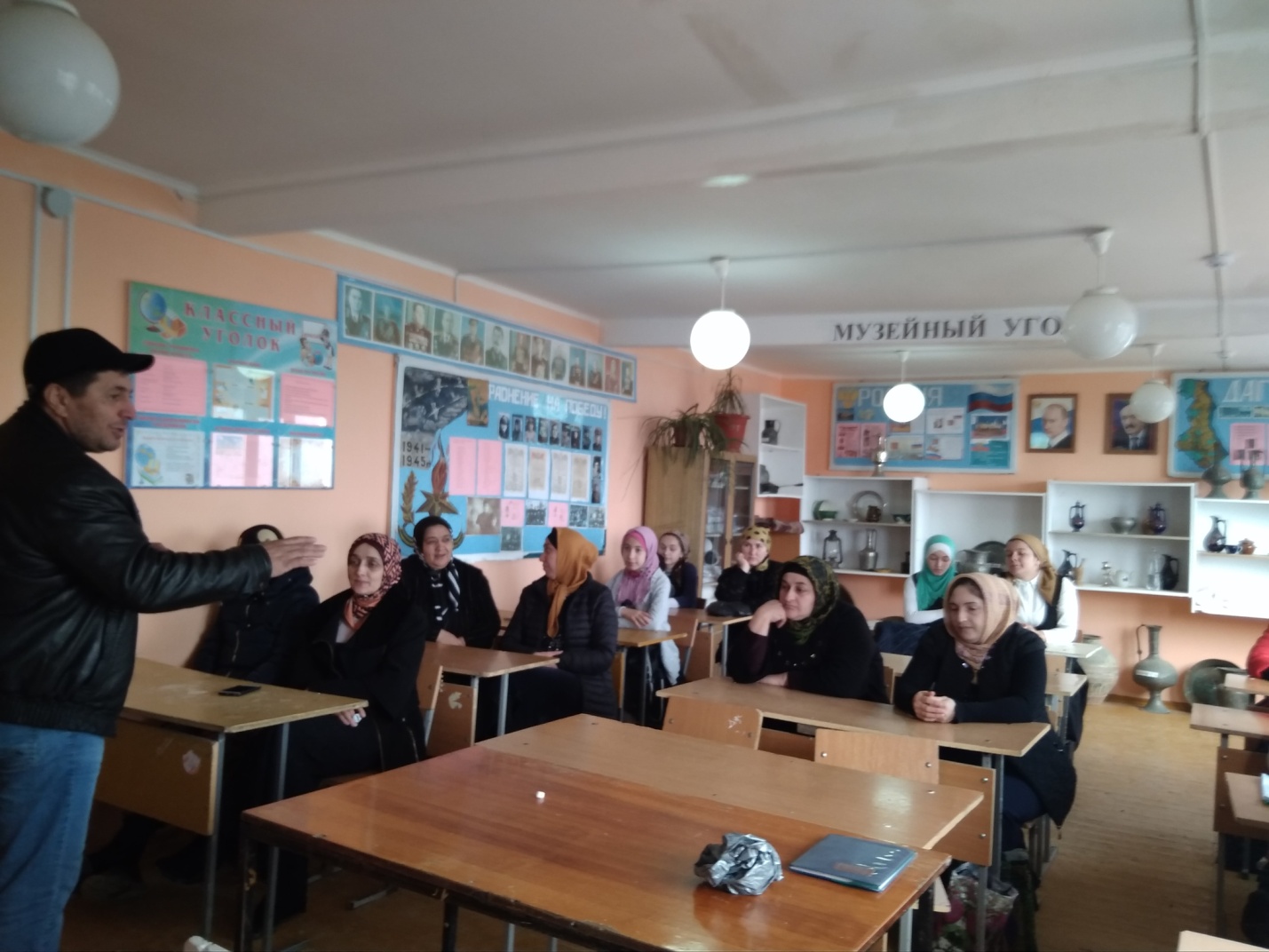 8класс.  На собрании выступила кл. рук. Тагирова С.А. и физрук Батдал Исматулаевич.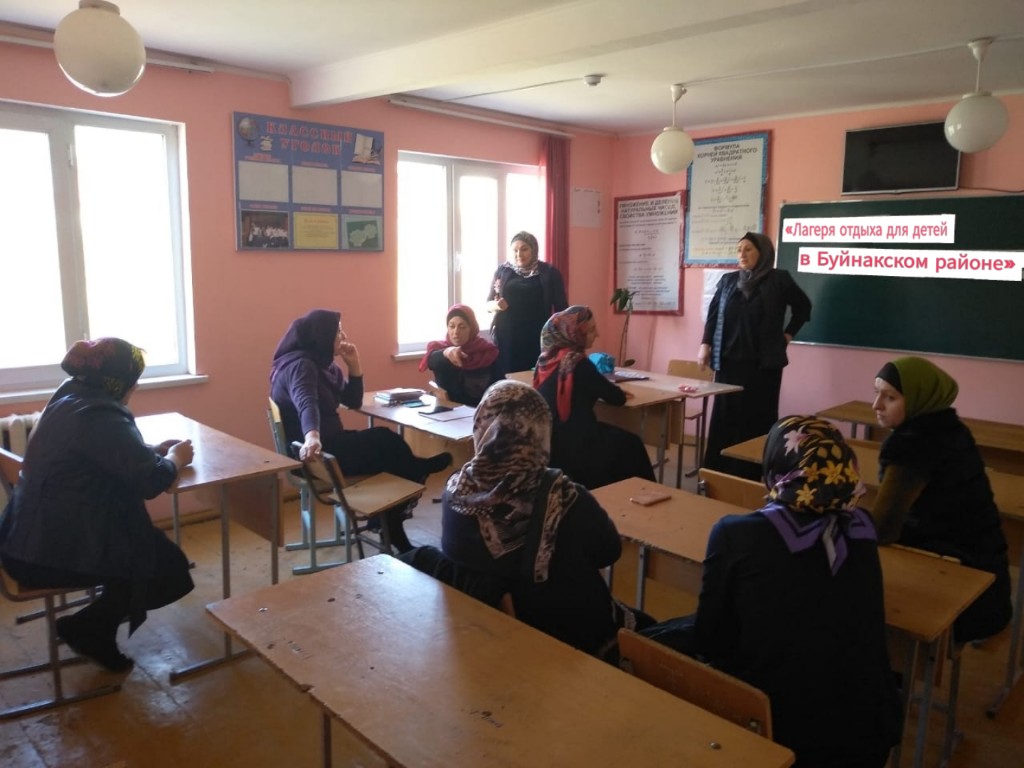 9класс. Перед родителями выступила кл.рук. Патимат Муртазаевна и  психолог Шайхова Шахрузат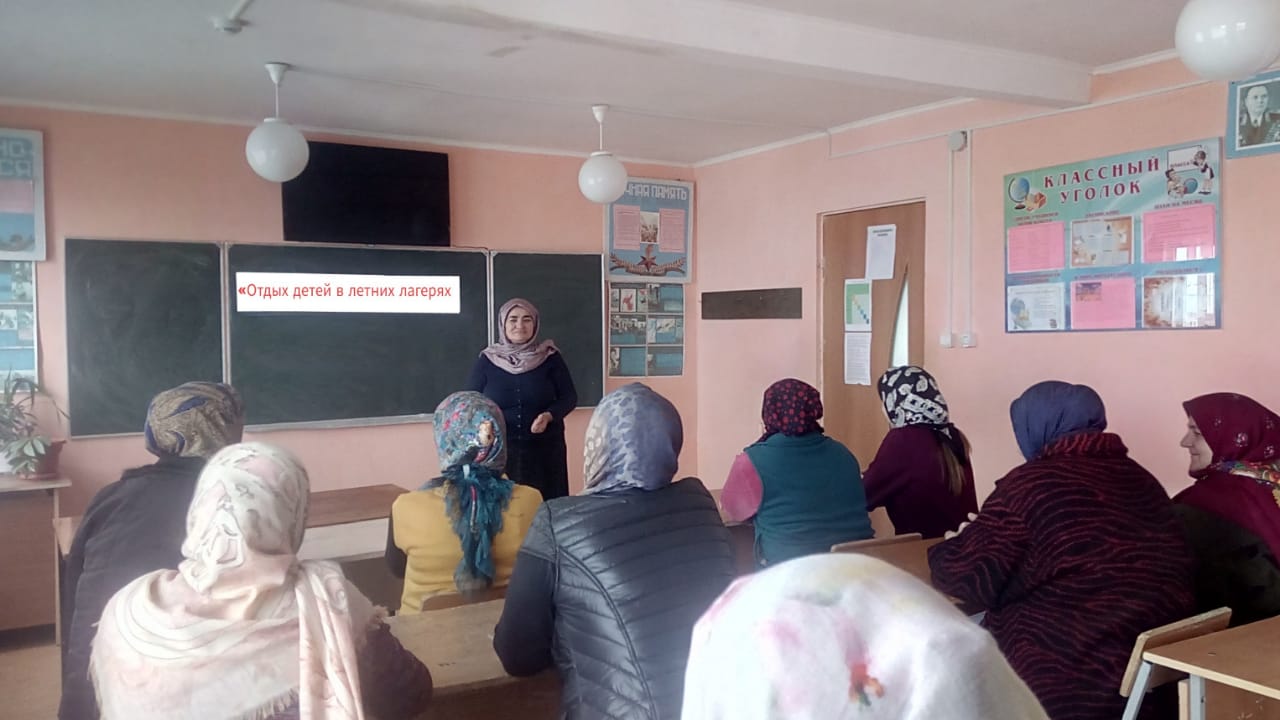 10-11 кл. Перед родителями выступила социальный педагог Тагирова С.А.